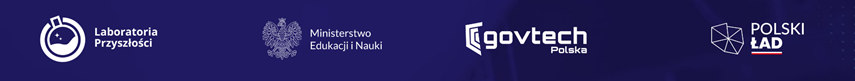 OPIS PRZEDMIOTU ZAMÓWIENIA DO ZADANIA NR 3 PN: DOSTAWA OKULARÓW VR Z OPROGRAMOWANIEM EDUKACYJNYMPrzedmiotem zamówienia jest dostawa wraz z montażem i przygotowaniem do użytkowania .Poprzez dostawę zamawiający rozumie dostarczenie towaru na adres Szkoły i wniesienie do wskazanego pomieszczenia  w dni robocze w godzinach od 8 do 15-tej.Poprzez montaż i przygotowanie do użytkowania zamawiający  rozumie rozpakowanie poszczególnych części wyposażenia i złożenie ich w funkcjonalną całość. Opcjonalnie – dostarczenie zmontowanego wyposażenia. W przypadku sprzętów elektronicznych  - pierwsze uruchomienie , ustawienie i zaprogramowanie w sposób umożliwiający dalsze korzystanie ze sprzętu przy wykorzystaniu szkolnej infrastruktury.Dostarczony przedmiot zamówienia powinien być fabrycznie nowy , nieużywany, wolny od wad, oryginalnie zapakowany i objęty gwarancją producenta oraz wyprodukowany nie wcześniej niż rok przed ogłoszeniem postępowania , w wyniku którego zostanie zawarta umowa w sprawie zamówienia publicznego.Wszystkie urządzenia elektryczne powinny być dostarczone z niezbędnymi akcesoriami zasilającymi ( kable, ładowarki, akumulatory, baterie itp.) oraz kablami transmisji danych  ( do połączenia sprzętu elektronicznego z komputerami).Zgodnie z warunkami programu Laboratoria Przyszłości minimalny okres gwarancji dla wyposażenia o jednostkowej wartości powyżej 500 zł. brutto wymagana jest gwarancja co najmniej 12 m-cy , autoryzowany serwis na terenie Polski , SLA do 3 tygodni, serwis i wsparcie techniczne    ( serwis obowiązkowo na terenie RP , wsparcie techniczne w języku  polskim), instrukcja obsługi w            języku polskim.  W przypadku dostawy okularów VR  ( niezależnie od progu 500 zł.) wymagane są nastepujące warunki : gwarancja co najmniej 12 miesięcy, autoryzowany serwis na terenie Polski, SLA do 3 tygodni, serwis i wsparcie techniczne – serwis obowiązkowo na terenie RP, wsparcie techniczne w języku polskim , instrukcja obsługi w języku polskim papierowa lub elektroniczna.Wykonawca powinien udzielić Zamawiającemu minimalnego okresu gwarancji zgodnie z założeniami programu Laboratoria Przyszłości. Dodatkowo punktowane w ocenie oferty będzie przedłużenie gwarancji i realizacja napraw bezpośrednio przez dostawcę z odbiorem i zwrotem naprawionych urządzeń (tzw. Gwarancja door- to door), instruktaż dla pracowników oraz dołączenie do zestawu modemu Wi-Fi.Wykonawca powinien oferować sprzęt posiadający wymagane prawem certyfikaty bezpieczeństwa   i spełniania norm technicznych oraz atesty , spełniać wymagania techniczne opisane w załącznikach do SWZ oraz spełniające wymagania programu Laboratoria Przyszłości.Zamawiający nie dopuszcza składania ofert wariantowych.Lp.Szczegółowy opis przedmiotu zamówienia                                                          Wszystkie opisane parametry są wymaganiami minimalnymi. Zamawiający akceptuje rozwiązania o lepszych parametrach o ile nie powodują utraty funkcjonalności i wydajności oferowanego sprzętuIlość1.Zestaw co najmniej 8 par okularów VR wraz z walizką i systemem do ładowania, z oprogramowaniem umożliwiającym zarządzanie zestawem okularów  ( min. blokowanie, podgląd poszczególnych okularów, podgląd całej klasy, monitorowaniem stanu naładowania, aktywności temperatury.Oprogramowanie powinno zawierać co najmniej moduły dydaktyczne do przedmiotów takich jak: biologia, chemia, fizyka,, geografia, historia, sztuka, muzyka, zgodnie z polską podstawą programową.Oprogramowanie ma zawierać min. 1000 gotowych do wykorzystania na lekcji materiałów, w tym scenariuszy lekcji zawierających wizualizacje miejsc w trybie 360 ⁰, trójwymiarowe obiekty i złożone struktury przestrzenne.W przypadku oprogramowania licencjonowanego na określony czas lub funkcjonującego  „w chmurze” licencja powinna obejmować okres co najmniej 3 lat.Okulary muszą mieć możliwość prowadzenia lekcji na podstawie scenariuszy/materiałów zapisanych na kompatybilnym z okularami nośniku pamięci, bez dostępu do internetu.Możliwość zakładania na okulary korekcyjneMinimalne parametry okularówOśmiordzeniowy procesorWejście USB-C dla kontrolera ręcznegoSoczewka Fresnela/ soczewka sferyczna 100 stopni FOVPolimerowa bateria litowo-jonowa 4000 mAh.Przedni aparat 13 Mpx z autofokusemMocowanie na głowę z 1regulacją w 3 kierunkach za pomocą podwójnych pasków z tyłuMin. 5,5 calowy szybki wyświetlacz o wysokiej rozdzielczości 2560 x 1440Min 3 GB DDR RAM i 64 GB wewnętrznej pamięci masowejCo najmniej 4 godziny pracy na jednym ładowaniuZintegrowane podwójne głośnikiRęczny kontroler z portem USB CKostka do manipulacji elementami 3D  Autoryzowany punkt serwisowy w Polsce, materiały i instrukcje w j. polskim.Każda para okularów powinna posiadać kompatybilny nośnik pamięci o pojemności pozwalającej na jednorazowe zainstalowanie co najmniej 10 scenariuszy lekcyjnych z historii, biologii, przyrody, geografii, chemii, fizyki, sztuki i muzyki.2